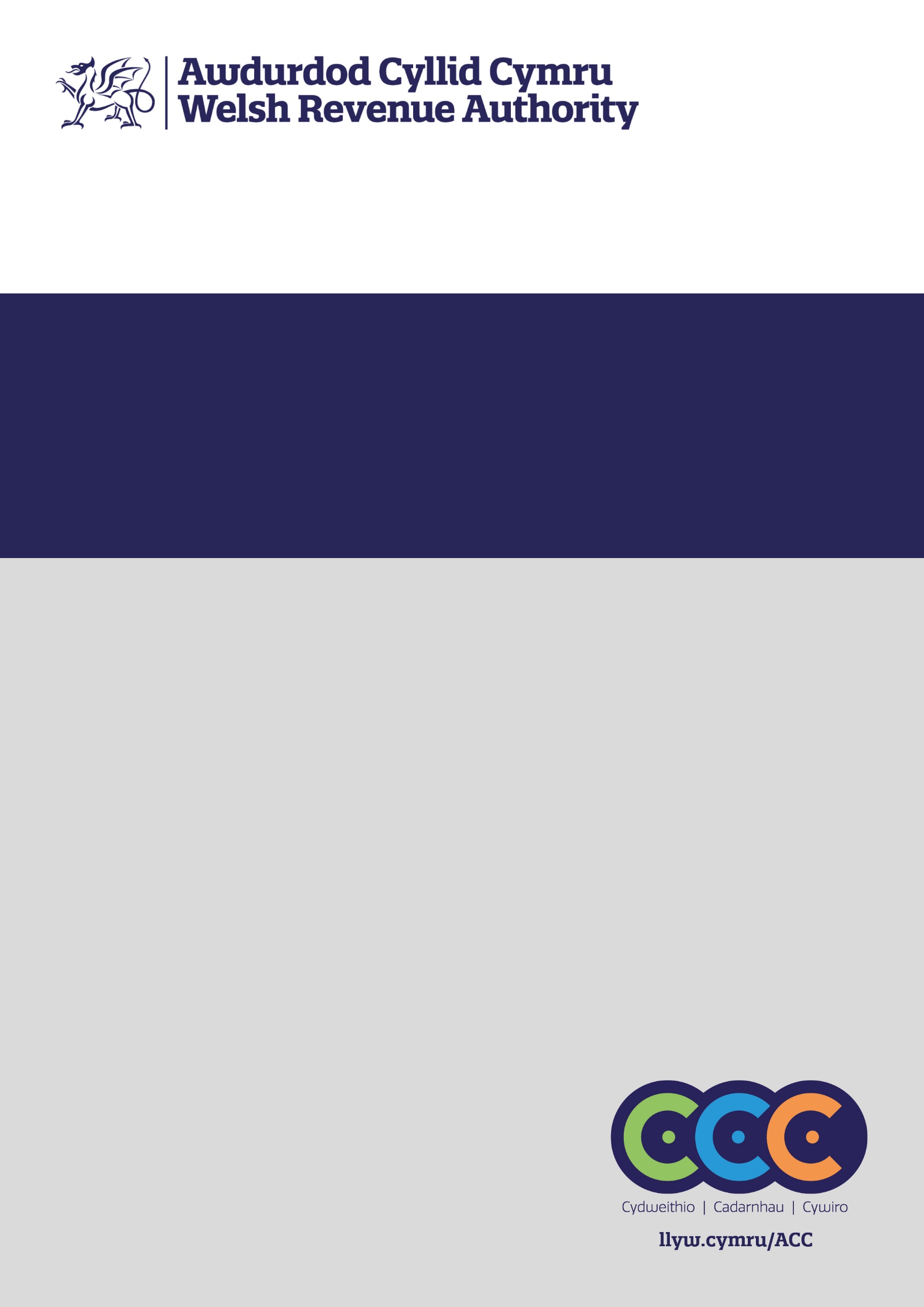 CynnwysYnglŷn â'r polisi hwnMae'r Amserlen Cadw a Gwaredu (ACG) yn ymdrin â phob math o wybodaeth a chofnodion, beth bynnag fo'u cyfrwng, a dylid ei defnyddio ar gyfer gwybodaeth ddigidol a chopïau papur, yn ogystal â chronfeydd data a’r cyfryngau cymdeithasol. Mae’r ACG:yn adnodd rheoli ar gyfer cofnodi a phenderfynu a ddylid cadw neu waredu gwybodaeth a chofnodion a grëir gan Awdurdod Cyllid Cymru (ACC)yn cynnwys y prif gategorïau o wybodaeth a chofnodion y mae'n eu creuyn darparu canllawiau sy’n galluogi cydymffurfiaeth â rhwymedigaethau cyfreithiolO ran gwybodaeth sensitif, gan gynnwys yr hyn a ddaw dan Reoliad Cyffredinol y DU ar Ddiogelu Data (UK GDPR), a Deddf Diogelu Data 2018, rhaid i ni allu caniatáu mynediad i'r rhai sydd angen gweld y wybodaeth yma, a hynny wrth atal eraill rhag cael mynediad. Mae angen i ni hefyd allu adnabod gwybodaeth bersonol a/neu sensitif yn ogystal â phwy sydd â mynediad ati, a chael gwared ar wybodaeth nad oes gennym hawl i'w dal mwyach.Crëwyd yr ACG hon i fod yn rhan o Strategaeth Rheoli Gwybodaeth ACC.CysylltiadauAdam Al-Nuaimi, David ThurlowPerchennog y polisiPrif WeithredwrCyhoeddiadMae'r polisi hwn wedi'i leoli ar SharePoint ACC, ar y fewnrwyd, ac ar ein gwefan.Rheoli fersiynauCyflwyniadMae llunio amserlenni gwaredu yn agwedd bwysig ar sefydlu a chynnal rheolaeth dros wybodaeth gorfforaethol. Mae'n cynyddu effeithlonrwydd a chost-effeithiolrwydd drwy sicrhau bod gwybodaeth yn cael ei gwaredu pan nad oes ei hangen mwyach. Gellir defnyddio adnoddau’n fwy effeithiol drwy wneud hyn, o ran storio ffisegol a digidol er enghraifft, ac mae’n arbed staff rhag chwilio am wybodaeth a allai fod wedi ei gwaredu eisoes. Mae cael gwared ar wybodaeth yn effeithlon unwaith y bydd wedi cyrraedd terfyn dyddiad cadw penodol hefyd yn sicrhau cydymffurfiaeth â deddfwriaeth fel:Deddf Cofnodion Cyhoeddus 1958 a 1967Rheoliad Cyffredinol y DU ar Ddiogelu Data (GDPR y DU) Deddf Diogelu Data 2018Diben yr Amserlen Cadw a GwareduNod yr ACG hon yw darparu dull cyson o ymdrin â'r ffordd y mae ACC yn trin ei wybodaeth, a darparu set glir o ganllawiau i'r holl staff a chefnogi'r Polisi Rheoli Gwybodaeth a Chofnodion. Bydd yr ACG yn helpu'r sefydliad i:nodi gwybodaeth sydd ag arwyddocâd hanesyddol ac a fydd yn cael ei throsglwyddo i'r Archifau Gwladol (TNA) neu Fan Cadw arall i’w chadw’n barhaolpeidio â chadw data personol yn hwy nag sydd ei angen ar gyfer y diben y’i caffaelwyd ar ei gyfersicrhau bod data personol yn cael ei waredu pan nad oes ei angen mwyach, gan leihau'r risg y bydd yn peidio â bod yn gywir, yn gyfredol, neu'n berthnasolrhwystro gwybodaeth y mae angen ei chadw am gyfnod penodol rhag cael ei dinistrio’n rhy gynnar, er mwyn bodloni gofynion cyfreithiol ac ariannol yn ogystal â gofynion eraill awdurdodi’r gwaith o ddinistrio gwybodaeth pan na fydd y busnes ei hangen mwyachCwmpas yr Amserlen Cadw a GwareduMae’r ACG yn cynnwys holl wybodaeth a chofnodion swyddogaethol ACC, waeth beth fo'u cyfrwng.Dogfen gorfforaethol yw hon. Yn ogystal â darparu canllaw i staff, bydd yn cael ei defnyddio'n allanol fel adnodd cyfeirio gan aelodau’r cyhoedd pan fyddant am chwilio am wybodaeth o dan ddeddfwriaeth fel y Ddeddf Rhyddid Gwybodaeth a’r Ddeddf Diogelu Data. Mae’r ACG yn nodi swyddogaeth pob math o wybodaeth a allai ddod o fewn y swyddogaeth hon, ac am faint o amser y dylid eu cadw cyn cymryd camau i’w gwaredu neu eu harchifo. Pennir llawer o gyfnodau cadw gan statudau – megis gwybodaeth sydd ei hangen at ddibenion treth incwm ac archwilio, neu wybodaeth am agweddau ar iechyd a diogelwch. Os byddwn yn cadw data personol er mwyn cydymffurfio â gofyniad o'r fath, ni ystyrir ei fod wedi'i gadw "yn hwy nag sydd ei angen". Os ydynt ar gael neu os yw'n briodol, mae'r ddeddfwriaeth berthnasol neu'r rheswm statudol dros gadw'r wybodaeth am gyfnod penodol wedi'u cynnwys.Gwybodaeth bersonol a/neu wybodaeth bersonol sensitif o dan GDPR y DUPan fo’r ACG yn cyfeirio at wybodaeth bersonol a/neu wybodaeth bersonol sensitif, mae wedi mabwysiadu'r diffiniadau fel y'u hamlinellir yn GDPR y DU:Data personolMae GDPR y DU yn berthnasol i 'ddata personol' sy'n golygu unrhyw wybodaeth am berson adnabyddadwy y gellir ei adnabod yn uniongyrchol neu'n anuniongyrchol, yn arbennig wrth gyfeirio at ddyfais adnabod.Mae'r diffiniad hwn yn caniatau i ddata personol olygu amrywiaeth eang o ddyfeisiau adnabod personol, gan gynnwys enw, rhif adnabod, data lleoliad neu ddyfais adnabod ar-lein, gan adlewyrchu newidiadau mewn technoleg a'r ffordd y mae sefydliadau’n casglu gwybodaeth am bobl. Mae hyn hefyd yn berthnasol i gyfeiriadau e-bost gwaith pan fyddant yn cynnwys enw llawn person, er enghraifft, enwcyntaf.cyfenw@acc.llyw.cymru. Rhaid adolygu data personol o bryd i'w gilydd ac os nad oes ei angen mwyach dylid ei ddileu neu ei wneud yn ddienw fel y bo'n briodol. Mae GDPR y DU yn berthnasol i ddata personol awtomataidd a systemau ffeilio papur lle mae data personol ar gael yn ôl meini prawf penodol. Gallai hyn gynnwys setiau o gofnodion papur wedi'u trefnu’n gronolegol sy'n cynnwys data personol.Nid yw data sydd wedi’i wneud yn ddienw yn ddarostyngedig i GDPR y DU na Deddf Diogelu Data 2018.Gall data personol sydd wedi ei newid i gynnwys ffugenw – e.e. gan ddefnyddio cod allwedd – fod o fewn cwmpas GDPR y DU gan ddibynnu ar ba mor anodd yw priodoli'r ffugenw i unigolyn penodol.Data personol sensitifMae GDPR y DU yn cyfeirio at ddata personol sensitif fel "categorïau arbennig o ddata personol". Yn benodol, mae'r categorïau arbennig yn cynnwys data genetig a data biometrig lle caiff ei brosesu i adnabod unigolyn mewn ffordd unigryw.Er enghraifft, y wybodaeth ganlynol am yr unigolyn:hiltarddiad ethniggwleidyddiaethcrefyddaelodaeth o undeb llafurgenetegbiometreg (lle caiff ei defnyddio i adnabod)iechydbywyd rhywiolcyfeiriadedd rhywiolAdolygu'r amserlen honBydd Tîm Data a Dadansoddi ACC yn cynnal adolygiad llawn o’r ACG o leiaf unwaith bob pum mlynedd. Bydd y fersiwn ddiwygiedig o’r ACG yn cael ei chyflwyno i'r Prif Weithredwr i'w chymeradwyo cyn ei gweithredu. Bydd mân newidiadau a diweddariadau yn cael eu hymgorffori yn yr ACG yn ôl yr angen.Os na chwmpesir unrhyw beth gan yr ACG hon, rhaid cysylltu â'r Rheolwr Cofnodion Adrannol i drafod diwygio'r ACG. Peidiwch â dinistrio'r math hwn o wybodaeth. Mae dinistrio gwybodaeth heb awdurdod yn groes i adran 46 Deddfau Rhyddid Gwybodaeth 2000 a 2009.Rolau a chyfrifoldebauRhaid i holl staff ACC, yn ogystal â chontractwyr, gymryd cyfrifoldeb dros sicrhau bod gwybodaeth a chofnodion yn cael eu creu gyda chyfnodau cadw priodol, ac y cedwir at y cyfnodau hynRhaid i staff hefyd fod yn ymwybodol o'r angen i waredu gwybodaeth yn rheolaidd, yn unol â’r ACG, ond dim ond fel rhan o ymarfer swyddogol o dan arweiniad y Rheolwr Cofnodion Adrannol a fydd yn sicrhau bod yr wybodaeth sydd i’w dinistrio yn ôl yr amserlen yn cael ei gwaredu yn y modd priodol. Bydd manylion y penderfyniadau gwaredu yn cael eu cadw gan y Rheolwr Gwybodaeth yn dilyn yr Ymarferion Gwarediadau Misol swyddogol, ac fel rhan o fetadata'r trywydd archwilio.Diffiniadau o’r termau sy’n ymwneud â chamau gwareduFersiynau blaenorol o’r Amserlen Cadw a GwareduMae'r ACG hon yn disodli'r fersiwn flaenorol.AwdurdodiadO dan Ddeddf Llywodraeth Cymru 2006, rhaid awdurdodi’r Amserlen Cadw a Gwaredu cyn y gellir ei chyhoeddi. Y Prif Weithredwr yw'r llofnodwr awdurdodol priodol ar gyfer ACC.Awdurdodwyd yr Amserlen Cadw a Gwaredu hon yn electronig gan Dyfed Alsop ar 11 Mehefin 2019.Mae'r Amserlen Cadw a Gwaredu yn weithredol o'r dyddiad uchod.Rhan 1: Gwybodaeth am drethdalwyrMae'r adran hon yn cyfeirio at gofnodion sy'n ymwneud â chasglu a rheoli trethi.Rhan 2: Gweithgareddau busnes o ddydd i ddydd (nid i dreth yn benodol)Defnyddir hwn ar gyfer amrywiaeth eang o wybodaeth a chofnodion sy'n ymwneud yn fras â gweithredu polisi, neu gamau gweithredu yn seiliedig ar bolisi presennol.Rhan 3: Cyllid corfforaethol Mae'r adran hon yn ymdrin â chofnodion ariannol gan gynnwys cyfrifyddu ac archwilio mewnol.Rhan 4: Rheoli Adnoddau DynolMae'r adran hon yn ymdrin â phob agwedd ar adnoddau dynol a chofnodion personél y gweithwyr. Rhan 5: Iechyd a diogelwchMae cadw gwybodaeth a chofnodion iechyd a diogelwch yn ofynnol naill ai er mwyn cyflawni rhwymedigaeth statudol neu er mwyn cyflawni rhai gweithgareddau. Gall peidio â dal dogfennau dilys arwain at gosbau ar ffurf hysbysiadau erlyn, gwella neu wahardd.Rhan 6: Contractau (nas ariennir gan yr UE) Rhan 7: ProsiectauRhan 8: Technoleg a thelathrebuRhan 9: Digwyddiadau, cysylltiadau cyhoeddus, a swyddfa'r wasgRhan 10: CwynionRhan 11: Rhyddid Gwybodaeth Rhan 12: Gwerth hanesyddol posiblRhan 13: Rheoli gwybodaeth a chofnodionRhan 14: Cronfeydd data, gwefannau a’r fewnrwydMae'r adran hon yn cyfeirio at wybodaeth a chofnodion a geir mewn gwahanol gronfeydd data a gwefannau a ddefnyddir gan ACC. Mae hefyd yn cynnwys y fewnrwyd.Gall gofynion cyfreithiol / rheoleiddiol neu anghenion busnes eraill gyfiawnhau eu cadw y tu hwnt i'r cyfnod y mae'n rhaid cadw'r fersiwn ddigidol o'r cofnodion / gwybodaeth amdano; fodd bynnag, gall yr anghenion hyn gael eu bodloni fel arfer drwy drosglwyddo neu symud y data i gyfrwng amgen i'w cadw'n barhaus. Mae gwybodaeth a chofnodion digidol yn wynebu risg uchel o ddarfod neu gael eu colli'n barhaol o fewn pump (5) i saith (7) mlynedd ar ôl eu creu, a hynny o ganlyniad i newidiadau cyson ym myd technoleg.Rhif y fersiwnDyddiad cyhoeddiDiweddarwyd gan1.011 Mehefin 2019David Thurlow1.115 Hydref 2021David Thurlow2.030 Awst 2022David Thurlow2.128 Chwefror 2023David Thurlow2.26 EbrillDavid ThurlowAArchifo neu Gadw'n Barhaol - mae gwerth hanesyddol i'r wybodaeth hon. Gellir cynnig cofnodion a gwybodaeth gyhoeddus i'r Archifau Gwladol (neu Fan Cadw) i'w cadw'n barhaol a gallant fod ar gael i'r cyhoedd. Efallai y bydd angen i ACC gadw cofnodion a gwybodaeth nad ydynt yn rhai cyhoeddus yn barhaol at ddibenion gweinyddol. DDinistrio - mae'r wybodaeth hon o natur fusnes arferol a gellir ei dinistrio pan fydd angen y busnes i gadw'r wybodaeth yn dod i ben.RAdolygu - gall y wybodaeth fod â gwerth busnes hirdymor neu gallai fod o ddiddordeb hanesyddol. Felly, cynhelir adolygiad mwy trylwyr i bennu ei gwerth parhaus cyn gwneud penderfyniad o ran ei dinistrio.CyfeirnodDisgrifiad o'r wybodaeth a’r cofnodionCam gwareduCyfnod cadw a argymhellirSylwadau a chyfeiriadau1.1Cofnodion treth: cael eu cadw yn y System Rheoli Treth (TMS) a’r systemau data cysylltiedigA20 mlynedd o'r dyddiad perthnasol (megis y dyddiad ffeilio)Cadwch yn ACC – ddim yn gofnodion cyhoeddus.Cofnodion TTT wedi'u storio yn y TMS – Cadwch y cofnod am 80 mlynedd ar ôl y dyddiad perthnasol (megis y dyddiad ffeilio). Ar ôl 20 mlynedd o'r dyddiad perthnasol (megis y dyddiad ffeilio), dylid lleihau faint o ddata personol sydd yn y cofnod er mwyn cynnal cywirdeb wrth adrodd a dadansoddi. Os yw'r dreth yn dod i ben, caewch y cofnodion 20 mlynedd ar ôl i'r dreth ddod i ben, ac yna lleihewch y cofnodion.Bydd gwybodaeth am yr asiant cofrestredig yn cael ei chadw 20 mlynedd o ddyddiad perthnasol y trafodiad olaf sy'n cael ei ffeilio gan yr asiant hwnnw cyn i'w gyfrif gael ei ddadactifadu/dadgofrestru/cau.Cofnodion TGT wedi'u storio yn y TMS – Cadwch y cofnod am 80 mlynedd ar ôl y dyddiad perthnasol (megis y dyddiad ffeilio). Ar ôl 20 mlynedd o'r dyddiad perthnasol (megis y dyddiad ffeilio), dylid lleihau faint o ddata personol sydd yn y cofnod er mwyn cynnal cywirdeb wrth adrodd a dadansoddi.Caewch y ffeil Gweithredwyr Safleoedd Tirlenwi (GST) pan fydd y safle tirlenwi’n gorffen gweithredu. Os yw'r dreth yn dod i ben, caewch y cofnodion 20 mlynedd ar ôl i'r dreth ddod i ben, ac yna lleihewch y cofnodion.1.2Data sy'n deillio o ac mewn perthynas ag ymholiadau, ymchwiliadau ac anghydfodau trethdalwyr (ac eithrio achosion o dwyll ac efadu) – gan gynnwys, ond heb fod yn gyfyngedig i: guddwybodaeth a gwybodaeth, papurau adolygu achosion mewnolgohebiaethpapurau llywodraethu cyfarfodydd tîm mewnolcyngor cyfreithiol a pholisi sy'n benodol i'r achosR6 blyneddAdolygwch 6 blynedd wedi’r dyddiad perthnasol (megis diwedd ymchwiliadau, anghydfodau neu ymholiadau ACC).Mae gan ffeiliau neu ddogfennau sy'n gysylltiedig â'r trethdalwr yn yr adran hon gyfnod cadw o 6 blynedd wedi'r dyddiad perthnasol. Gweler isod am achosion o dwyll ac efadu.1.3Data a rennir mewn perthynas ag achosion posibl o dwyll ac efadu – gan gynnwys, ond heb fod yn gyfyngedig i:guddwybodaeth a gwybodaeth, papurau adolygu achosion mewnoldogfennaeth RIPAgohebiaethcyfarfodydd tîm mewnol, papurau llywodraethu, cyngor cyfreithiol a pholisi sy'n benodol i'r achosR20 mlyneddAdolygwch 20 mlynedd ar ôl i'r achos ddod i ben (neu o’r dyddiad y derbyniwyd y guddwybodaeth neu’r wybodaeth os na chymerwyd camau pellach yng nghyswllt y guddwybodaeth neu'r wybodaeth).1.4Dogfennau polisi, prosesau a chanllawiau sy'n ymwneud â threthD10 mlynedd1.5Cofnodion sy'n gysylltiedig â threth a gaiff eu storio yn SharePoint sydd heb eu cynnwys yn y categorïau uchodD20 mlynedd1.6Dogfennau canllawiau cyfreithiol, ymholiadau, apeliadau a dogfennau adolygu sy’n ymwneud â threthR10 mlynedd1.7Dogfennau a gwybodaeth sy’n ymwneud â rheoli dyledion cyffredinolD7 mlynedd1.8Dogfennau a gwybodaeth sy’n ymwneud ac amser i daluD10 mlyneddCyfeirnodDisgrifiad o'r wybodaeth a’r cofnodionCam gwareduCyfnod cadw a argymhellirSylwadau a chyfeiriadau2.1Gwybodaeth a Chofnodion sy'n ymdrin â'r meysydd canlynol:Gwybodaeth a Chofnodion sy'n ymdrin â'r meysydd canlynol:Gwybodaeth a Chofnodion sy'n ymdrin â'r meysydd canlynol:Gwybodaeth a Chofnodion sy'n ymdrin â'r meysydd canlynol:2.1Safonau a chyfarwyddiadauD10 mlyneddDyddiad y gweithgarwch diwethaf.2.1Cyngor ar bolisi a gweithdrefnau presennolD10 mlyneddDyddiad y gweithgarwch diwethaf.2.1Datrys materion drwy ddefnyddio polisi/gweithdrefnau presennolD10 mlyneddDyddiad y gweithgarwch diwethaf.2.1Gweithgareddau rheoleiddio gan gynnwys caffaelD10 mlyneddDyddiad y gweithgarwch diwethaf.2.1Cyswllt â'r gymunedD10 mlyneddDyddiad y gweithgarwch diwethaf.2.1Cyfathrebu mewnolD10 mlyneddDyddiad y gweithgarwch diwethaf.2.1Cofnod o ddiweddariadau gweithredolD10 mlyneddDyddiad y gweithgarwch diwethaf.2.1Cofnodion cyfarfodydd tîm mewnolD10 mlyneddDyddiad y gweithgarwch diwethaf.2.1Cytundebau Rhannu Gwybodaeth a Memoranda Cyd-ddealltwriaethD10 mlyneddDyddiad y gweithgarwch diwethaf.2.1Dirprwyo swyddogaethau i gyrff eraillD10 mlyneddDyddiad y gweithgarwch diwethaf.Er enghraifft, CNC. Yn cynnwys y Tîm Arwain.Gweler yr amserlen gadw ar wahân ar gyfer cyfnod cadw unrhyw gyfarfodydd tîm sy'n cynnwys gwybodaeth bersonol am drethdalwyr.2.1Papurau Pwyllgor Gweithredol yr AwdurdodD10 mlyneddDyddiad y gweithgarwch diwethaf.2.2Briffiau i weinidogion:Briffiau i weinidogion:Briffiau i weinidogion:Briffiau i weinidogion:2.2Sy’n ymwneud â phenderfyniadau Gweinidogion A20 mlyneddDylid eu cynnig i Fan Cadw2.2Briffiau cyffredinolD5 mlyneddDylid cael gwared ar friffiau cyffredinol ar ôl 5 mlynedd. Fodd bynnag, pan fydd angen busnes, gellir eu cadw am 10 mlynedd.2.3Cyflwyniadau gan WeinidogionA20 mlyneddDylid eu cynnig i Fan Cadw.2.4Anrhydeddau, swyddogaethau Brenhinol, penodiadau cyhoeddusAnrhydeddau, swyddogaethau Brenhinol, penodiadau cyhoeddusAnrhydeddau, swyddogaethau Brenhinol, penodiadau cyhoeddusAnrhydeddau, swyddogaethau Brenhinol, penodiadau cyhoeddus2.4Enwebiadau, dyfarniadau, ac achosion o dynnu'n ôlD20 mlyneddAngen busnes hirdymor posibl.2.4Penodiadau cyhoeddusA20 mlyneddO arwyddocâd hanesyddol. Trosglwyddwch i'r Archifau Gwladol o dan y Rheol 20 Mlynedd i’w cadw’n barhaol.2.5Profi’r farchnad:Profi’r farchnad:Profi’r farchnad:Profi’r farchnad:2.5Cyflenwr yn yr UEGweler rhan 6Gweler rhan 62.5Cyflenwr y tu allan i'r UED7 mlynedd2.6Tanysgrifwyr i hysbysiadau e-bost – trydydd partïon ac aelodau'r cyhoedd sy'n tanysgrifio i hysbysiadau e-bost gan ACCD3 blyneddAdolygwch a diweddarwch y caniatâd ar gyfer pob cyfeiriad e-bost a gedwir at ddiben ymgysylltu o fewn 3 blynedd i'r dyddiad y cafwyd y wybodaeth.2.7Cyfarfodydd tim mewnol ACC (gweler yr amserlen gadw ar wahân ar gyfer cyfnod cadw unrhyw gyfarfodydd tîm sy'n cynnwys gwybodaeth bersonol am drethdalwyr)D20 mlynedd2.8Dogfennau amhenodol ACC sydd heb eu nodi fel arallD7 mlyneddYsgogir gan ddyddiad y gweithgarwch diwethaf.2.9Cyngor cyfreithiol nad yw'n ymwneud â threth a Gwrthdrawiad buddiannauR20 mlyneddYsgogir gan ddyddiad y gweithgarwch diwethaf.2.10Rhoddion a lletygarwchD10 mlyneddYsgogir gan ddyddiad y gweithgarwch diwethaf.2.11Chwythu’r chwibanD6 mlyneddHoll ffolderi heblaw ymchwiliadau di-wraidd.2.12Chwythu’r chwibanD1 blwyddynFfolder ymchwiliadau di-wraidd yn unig.2.13Crynodeb o achosionD20 mlyneddDienwi ar ôl 6 mlynedd.2.14Llywodraethiant a chynllunio busnesR10 mlyneddYsgogir gan ddyddiad y gweithgarwch diwethaf.CyfeirnodDisgrifiad o'r wybodaeth a’r cofnodionCam gwareduCyfnod cadw a argymhellirSylwadau a chyfeiriadau3.1Gwybodaeth archwiliadwy (nas ariennir gan yr UE)AI’w cadw’n barhaol yn ACC3.2Gwybodaeth gefndir am gontractau sy'n gysylltiedig â chyllidD10 mlynedd3.3Trafodiadau, adroddiadau a ‘gwybodaeth na weithredwyd ar ei sail’D5 mlyneddI atal gwyngalchu arian - Deddf Gwasanaethau Ariannol 2010.3.4Cyfrifon blynyddolAI’w cadw’n barhaol yn ACCCyfeirnodDisgrifiad o'r wybodaeth a’r cofnodionCam gwareduCyfnod cadw a argymhellirSylwadau a chyfeiriadau4.1Ffolderi electronig a ffeiliau personél unigol a gan gynnwys:Ffolderi electronig a ffeiliau personél unigol a gan gynnwys:Ffolderi electronig a ffeiliau personél unigol a gan gynnwys:Ffolderi electronig a ffeiliau personél unigol a gan gynnwys:4.1Hanes swyddi – hanes cyfunol eu holl yrfa, manylion am leoliadau.D100 mlyneddO ddyddiad geni'r unigolyn.4.1Gwybodaeth am leoliad gwasanaeth tramor.D100 mlyneddO ddyddiad geni'r unigolyn.4.1Gwybodaeth am ddyddiadau gwasanaeth blaenorol.D100 mlyneddO ddyddiad geni'r unigolyn.4.1Cofnod cyflawn o absenoldebau salwch yn dangos dyddiadau/achosion absenoldeb salwch. Ffurflenni datganiad iechyd ac atgyfeiriadau iechyd – gan gynnwys adroddiadau gan feddygon/ymgynghorwyr, gohebiaeth/adroddiadau gan Iechyd a Diogelwch Galwedigaethol, Gwasanaethau Cynghori/Atgyfeirio Meddygol.D100 mlyneddO ddyddiad geni'r unigolyn.4.1Papurau sy'n ymwneud ag unrhyw anaf a gafwyd tra ar ddyletswyddD100 mlyneddO ddyddiad geni'r unigolyn.4.1Ymddeoliad oherwydd salwchD100 mlyneddO ddyddiad geni'r unigolyn.4.1Ffurflenni enwebu a diddymu budd-daliadau marwolaethD100 mlyneddO ddyddiad geni'r unigolyn.4.1Marwolaeth mewn swyddD100 mlyneddO ddyddiad geni'r unigolyn.4.1Tystysgrifau marwolaeth - dychwelwch y gwreiddiol i'r darparwr, a chadw copiD100 mlyneddO ddyddiad geni'r unigolyn.4.1Archddyfarniadau Absoliwt - dychwelwch y gwreiddiol i'r darparwr, a chadw copiD100 mlyneddO ddyddiad geni'r unigolyn.4.1Tystysgrifau priodas - dychwelwch y gwreiddiol i'r darparwr, a chadw copiD100 mlyneddO ddyddiad geni'r unigolyn.4.1Cyfnodau absenoldeb di-dâl, gan gynnwys absenoldeb mamolaeth a seibiannau gyrfaD100 mlyneddO ddyddiad geni'r unigolyn.4.1Absenoldeb maethu, absenoldeb rhiant, absenoldeb mabwysiaduD100 mlyneddO ddyddiad geni'r unigolyn.4.1Absenoldeb arbennig gyda thâl a di-dâl, lwfansau arbenigolD100 mlyneddO ddyddiad geni'r unigolyn.4.1Gweithio yn ystod y tymorD100 mlyneddO ddyddiad geni'r unigolyn.4.1Yr hawl i weithio yn y DU a/neu ddogfennaeth fisaD100 mlyneddO ddyddiad geni'r unigolyn.4.2Cyflog a phensiwn:Cyflog a phensiwn:Cyflog a phensiwn:Cyflog a phensiwn:4.2Hanes cyflogres personol, gan gynnwys cofnod o gyflog, tâl perfformiad, tâl goramser, lwfansau (megis Lwfans Gweithio Dros Dro), ychwanegiadau at dâl, lwfansau trethadwy eraill, tâl am wyliau heb eu cymryd, tâl gostyngol, dim tâl, absenoldeb mamolaethD100 mlyneddO ddyddiad geni'r unigolyn, neu ar gyfer ffolderi sy’n cynnwys nifer o unigolion, o ddyddiad creu’r ffeiliau4.2Amcangyfrifon / dyfarniadau pensiynauD100 mlyneddO ddyddiad geni'r unigolyn, neu ar gyfer ffolderi sy’n cynnwys nifer o unigolion, o ddyddiad creu’r ffeiliau4.2Ailgyflogaeth yn dilyn ymddeoliadD100 mlyneddO ddyddiad geni'r unigolyn, neu ar gyfer ffolderi sy’n cynnwys nifer o unigolion, o ddyddiad creu’r ffeiliau4.2AilbenodiD100 mlyneddO ddyddiad geni'r unigolyn, neu ar gyfer ffolderi sy’n cynnwys nifer o unigolion, o ddyddiad creu’r ffeiliau4.2Amcangyfrifon/dyfarniadau pensiynauD100 mlyneddO ddyddiad geni'r unigolyn, neu ar gyfer ffolderi sy’n cynnwys nifer o unigolion, o ddyddiad creu’r ffeiliau4.2Cofnodion o: enw llawn, Rhif Yswiriant Gwladol, dyddiad geni, tâl pensiynadwy ar y dyddiad gadael, gwasanaeth cyfrifiadwy at ddibenion pensiwn (a gwasanaeth gwirioneddol, pan fo hynny’n wahanol, ynghyd â'r rheswm/rhesymau am y gwahaniaeth), rheswm dros adael ac enw'r cyflogwr newydd (os yw'n hysbys), swm a chyrchfan unrhyw werth trosglwyddo a dalwyd, swm unrhyw ad-daliad os talwyd cyfraniadau Prif Gynllun Pensiwn y Gwasanaeth Sifil, swm a dyddiad unrhyw Bremiwm Cyfwerth â Chyfraniadau a dalwydD100 mlyneddO ddyddiad geni'r unigolyn, neu ar gyfer ffolderi sy’n cynnwys nifer o unigolion, o ddyddiad creu’r ffeiliau4.2Newid rhyweddD100 mlyneddO ddyddiad geni'r unigolyn, neu ar gyfer ffolderi sy’n cynnwys nifer o unigolion, o ddyddiad creu’r ffeiliau4.2Didyniad gwirfoddolD100 mlyneddO ddyddiad geni'r unigolyn, neu ar gyfer ffolderi sy’n cynnwys nifer o unigolion, o ddyddiad creu’r ffeiliau4.2Atal cynnydd cyflogD100 mlyneddO ddyddiad geni'r unigolyn, neu ar gyfer ffolderi sy’n cynnwys nifer o unigolion, o ddyddiad creu’r ffeiliau4.2Pob papur yn ymwneud â blwydd-daliadau nad ydynt wedi'u rhestru yn rhywle arall yn yr amserlen hon, gan gynnwys:ffurflenni cais, papurau am hawliau pensiwn sy'n gysylltiedig â chyflogaeth arall (gan gynnwys gwasanaeth rhyfel), papurau am bensiynau gwragedd gweddw, gwŷr gweddw, plant a phensiynau dibynyddion eraill, gohebiaeth â Swyddfa'r Cabinet, adrannau eraill a’r gweinyddwr pensiynau, neu'r swyddog a'i gynrychiolwyr (ASau, ACDau (MLAs), undebau llafur, a'r tebyg) ynghylch materion pensiynaupapurau sy'n ymwneud â chamau disgyblu sydd wedi arwain at unrhyw newid i delerau ac amodau gwasanaeth, cyflog, tâl perfformiad neu lwfansau newid statws o benodiad achlysurol/cyfnod penodol i benodiad parhaolD100 mlyneddO ddyddiad geni'r unigolyn, neu ar gyfer ffolderi sy’n cynnwys nifer o unigolion, o ddyddiad creu’r ffeiliau4.3Gwybodaeth am bersonél atodolD10 mlyneddMae'r cyfnod cadw yn cychwyn o'r dyddiad y daw cyflogaeth i ben.4.4Manylion cyfeiriad cyfredolD6 blyneddMae'r cyfnod cadw yn cychwyn o'r dyddiad y daw cyflogaeth i ben.4.5Papurau gwasanaeth blaenorol ategolDAr ôl nodi cofnodion, fel y bo'n briodol4.6Dogfennau trosglwyddoDAr ôl nodi cofnodion, fel y bo'n briodol4.7Gwybodaeth a chofnodion am achosion Urddas yn y Gweithle, Disgyblu, a Chwyno. Gan gynnwys:nodyn rhybudd llafarrhybudd ysgrifenedig gan gynnwys nodiadau gwrandawiadau disgybludogfennaeth yn ymwneud â gwrandawiadau cwynion, megis adroddiadau a nodiadau D1 flwyddynBydd y cyfnod cadw’n dechrau ar ôl cau'r achos.Mae angen cadw papurau yn ystod cyfnod yr ymchwiliad.Unwaith y bydd yr ymchwiliad wedi'i gwblhau a bod amser rhesymol wedi’i ganiatáu ar gyfer apêl, er enghraifft 12 mis, gwaredwch bob papur ar wahân i’r crynodeb.Pan nad yw canlyniad ymchwiliad i gŵyn yn arwain at newid telerau ac amodau’r achwynydd, dylid gwaredu'r wybodaeth yn y crynodeb hefyd, ar ôl cyfnod cymharol fyr.Pan fo’r canlyniad wedi arwain at newid yn nhelerau ac amodau gwasanaeth, cyflog, tâl perfformiad neu lwfansau, dylid cadw'r crynodeb am 100 mlynedd.4.8Gwybodaeth am benodi secondeiau ym meddiant y tîm (nid Adnoddau Dynol)D10 mlynedd4.9Adroddiadau arfarnu/Adolygiadau Rheoli PerfformiadD5 mlynedd4.10Materion TanberfformioD1 flwyddynNes i’r Adolygiad Rheoli Perfformiad nesaf ei ddisodli4.11Iechyd a diogelwch:Iechyd a diogelwch:Iechyd a diogelwch:Iechyd a diogelwch:4.11Asesiadau dan Reoliadau Iechyd a DiogelwchACadw’n barhaol4.11Gwybodaeth a chofnodion am ymgynghoriadau gyda chynrychiolwyr diogelwch a phwyllgorauACadw’n barhaol4.12Cynlluniau Buddion Ymddeol - gwybodaeth a chofnodion am ddigwyddiadau hysbysadwy, er enghraifft, yn ymwneud ag analluogrwyddD6 blyneddBydd y cyfnod cadw’n dechrau ar ddiwedd blwyddyn y cynllun lle digwyddodd y digwyddiad. Rheoliadau Cynlluniau Budd-Daliadau Ymddeol (Pwerau Gwybodaeth) (Diwygio) 2002(SI 2002/3006).4.13Tâl mamolaeth statudol:Tâl mamolaeth statudol:Tâl mamolaeth statudol:Tâl mamolaeth statudol:4.13CyfrifiadauD6 blynedd4.13Tystysgrifau (MAT B1)D6 blynedd4.13Tystiolaeth feddygol arallD6 blynedd4.14Ffurflenni Mewnbwn Cyflogres: llai o dâl neu ddim tâl/tâl mamolaethD6 blynedd4.15Tystysgrifau meddygol / hunanardystio (nad ydynt yn gysylltiedig ag anafiadau diwydiannol)D6 blynedd4.16Gwybodaeth a Chofnodion Cyflog:goramsertaliadau bonwstreuliaudyrchafiad/dyrchafiad dros dro/dirprwyoD6 blyneddDeddf Rheoli Trethi 1970.4.17Tâl Salwch Statudol - SSP1 ac SSP1LD4 i 6 blynedd4.18Dogfennaeth GordaluD6 blyneddCyfnod cadw i ddechrau ar ôl ad-dalu neu ddileu'r gordaliad.4.19Blaendaliadau a benthyciadauD6 blyneddCyfnod cadw i ddechrau ar ôl ad-dalu.Blaendaliadau am docynnau tymor, parcio ceir, beiciau, tai, y Nadolig, a gwyliau.4.20Isafswm Cyflog CenedlaetholD3 blyneddBydd y cyfnod cadw’n cychwyn ar ddiwedd y cyfnod cyfeirio cyflog sy’n dilyn yr un a gwmpesir gan y cofnodion.Rheoliadau Isafswm Cyflog Cenedlaethol (Diwygio) 2017 (OS 2017/465).4.21Manylion banc (cyfredol yn unig)D6 blyneddMae'r cyfnod cadw’n dechrau ar ôl diwedd y gwasanaeth.4.22Geirdaon Banciau/Cymdeithasau AdeiladuD6 mis4.23Adroddiadau prisio actiwaraiddACadw’n barhaolCofnodion Nad Ydynt yn Rhai Cyhoeddus. Ni ddylid eu trosglwyddo i'r Archifau Gwladol; dylai ACC eu cadw.4.24Enwebiadau taliadau bonwsD6 blynedd4.25Cymeradwyaethau Cyllid y WladACadw’n barhaolCofnodion Nad Ydynt yn Rhai Cyhoeddus. Ni ddylid eu trosglwyddo i'r Archifau Gwladol; dylai ACC eu cadw.4.26Ffurflenni Treth Incwm ac Yswiriant Gwladol, yn cynnwys gohebiaeth â Chyllid y WladD3 blyneddMae'r cyfnod cadw’n dechrau ar ddiwedd y flwyddyn ariannol y mae'r wybodaeth neu'r cofnodion yn ymwneud â hi.Rheoliadau'r Dreth Incwm (Cyflogaethau) 1993(SI 1993/744) fel y'i diwygiwyd, er enghraifft gan Reoliadau Treth Incwm (Cyflogaethau) (Diwygiad Rhif 6) 1996 (SI 1996/2631).4.27Manylion prynu arianD6 blyneddBydd y cyfnod cadw’n dechrau cyn gynted ag y gwneir y trosglwyddiad.4.28Manylion diswyddo, gan gynnwys cyfrifo taliadau ac ad-daliadauD6 blyneddMae'r cyfnod cadw'n dechrau o’r dyddiad diswyddo.4.29Papurau’r Bwrdd Recriwtio, Penodi a Dyrchafu, gan gynnwys ffurflenni cais a nodiadau cyfweld ar gyfer ymgeiswyr aflwyddiannusD2 flyneddMae’r cyfnod cadw’n dechrau o ddiwedd y gystadleuaeth (er enghraifft, pan fydd rhywun wedi'i benodi).4.30Cymwysterau a geirdaonD6 blynedd4.31Gweithio Hyblyg:Gweithio Hyblyg:Gweithio Hyblyg:Gweithio Hyblyg:4.31Taflenni Amser (Taflenni Oriau Hyblyg)D2 flynedd4.31Gwybodaeth a Chofnodion am Wyliau BlynyddolD2 flynedd4.32Amrywio Oriau – fformiwla cyfrifo ar gyfer yr unigolynDDinistrio ar ôl ei ddefnyddio4.33Ffurflenni Eithrio'r Gyfarwyddeb Oriau GwaithD3 blyneddMae'r cyfnod cadw’n dechrau ar ôl i'r drefn eithrio gael ei diddymu neu beidio â bod yn weithredol.4.34Cytundebau Undebau LlafurD10 mlyneddMae'r cyfnod cadw’n dechrau ar ôl i'r cytundebau beidio â bod mewn grym.4.35Gwybodaeth a Chofnodion HyfforddiantD6 blyneddMae’r cyfnod cadw'n dechrau pan ddaw cyflogaeth i ben.4.36LlesD6 blyneddMae'r cyfnod cadw’n dechrau ar ôl dyddiad y weithred ddiwethaf.4.37Gwybodaeth a chofnodion diogelwch personél ar ôl diwedd cyflogaeth:Gwybodaeth a chofnodion diogelwch personél ar ôl diwedd cyflogaeth:Gwybodaeth a chofnodion diogelwch personél ar ôl diwedd cyflogaeth:Gwybodaeth a chofnodion diogelwch personél ar ôl diwedd cyflogaeth:4.37Staff sy’n gadael ar yr oedran ymddeol arferolD5 mlynedd4.37Staff sy’n gadael cyn yr oedran ymddeol arferolD10 mlynedd4.37Staff sydd wedi marw yn y swyddDBlwyddyn4.38Cyfnod prawf cyflogaethD5 mlynedd4.39Aberthu cyflogD2 flyneddBydd y cyfnod cadw’n dechrau pan fydd y lwfans wedi dod i ben.Dogfennaeth awdurdodi.4.40Newid swydd/adran a symudiadau wedi'u rheoliDAr ôl nodi crynodebNodyn wedi ei wneud ar ffeil bersonél yr unigolyn.4.41Methdaliad ac AnsolfeddDWedi i’r gorchymyn methdalu ddarfod4.42Tribiwnlysoedd CyflogaethD6 blyneddBydd y cyfnod cadw’n dechrau pan fydd y tribiwnlys wedi gorffen.Yn seiliedig ar y terfyn amser o 6 blynedd ar gyfer cychwyn achos cyfreithiol fel y nodir yn Neddf Cyfyngiadau 1980.4.43Proffesiynau: Gwybodaeth bersonol wedi'i chasglu i roi'r wybodaeth ddiweddaraf i'r aelodau am swyddi gwag, cyfleoedd hyfforddi a rhwydweithio o fewn y proffesiwnD2 flyneddMae'r cyfnod cadw’n dechrau ar ôl cynnal y weithred ddiwethaf.4.44Data biometrig – y defnydd o olion bysedd i ddefnyddio dyfeisiau TGD3 diwrnod gwaithDylid dileu’r manylion oddi ar y ddyfais o fewn 3 diwrnod gwaith ar ôl dychwelyd y ddyfais.CyfeirnodDisgrifiad o'r wybodaeth a’r cofnodionCam gwareduCyfnod cadw a argymhellirSylwadau a chyfeiriadau5.1Rheoliadau Rheoli Sylweddau Peryglus i Iechyd 1999/2002.Rheoliad 7 (10) – darpariaeth arbennig sy'n ymwneud â chyfryngau biolegol.Rhestr o weithwyr sy'n dod i gysylltiad â Chyfryngau Biolegol Grŵp 3 a 4 (gweler y Rheoliadau)R10 mlyneddMae'r cyfnod cadw’n dechrau ar ôl y cysylltiad diwethaf.Angen busnes hirdymor posibl.Rheoliadau Rheoli Sylweddau Peryglus i Iechyd 2002 (COSHH) (OS 2002/2677).5.2Rheoliadau Rheoli Sylweddau Peryglus i Iechyd 1999/2002.Atodlen 9 - darpariaeth arbennig sy'n ymwneud â chyfryngau biolegolLle gall cysylltiad arwain at glefyd sawl blwyddyn yn ddiweddarachD50 mlynedd(neu pan fydd y cyflogai’n cyrraedd 75 oed, pa bynnag un sydd hiraf)Mae'r cyfnod cadw’n dechrau ar ddyddiad y cofnod diwethaf.Rheoliadau Rheoli Sylweddau Peryglus i Iechyd 2002 (COSHH) (OS 2002/2677).Rheoli Gwybodaeth a Chofnodion: Cod Ymarfer y GIG 2016.5.3Rheoliadau Rheoli Sylweddau Peryglus i Iechyd1999/2002.Rheoliad 9 - cynnal a chadw, archwilio a phrofi mesurau rheoli.Archwilio a phrofi offer rheoli a’r atgyweiriadau a wneir o ganlyniad i hynny.D5 mlyneddRheoliadau Rheoli Sylweddau Peryglus i Iechyd 2002 (COSHH) (OS 2002/2677).5.4Rheoliadau Rheoli Sylweddau Peryglus i Iechyd1999/2002.Rheoliad 10 - monitro lefel y cysylltiad yn y gweithleRheoliadau Rheoli Sylweddau Peryglus i Iechyd1999/2002.Rheoliad 10 - monitro lefel y cysylltiad yn y gweithleRheoliadau Rheoli Sylweddau Peryglus i Iechyd1999/2002.Rheoliad 10 - monitro lefel y cysylltiad yn y gweithleRheoliadau Rheoli Sylweddau Peryglus i Iechyd 2002 (COSHH) (os 2002/2677)Rheoli Gwybodaeth a Chofnodion: Cod Ymarfer y GIG 2016.5.4Cysylltiad cyffredinolD5 mlynedd5.4Cysylltiad personol yn achos cyflogai adnabyddadwyD50 mlynedd(neu pan fydd y cyflogai’n cyrraedd 75 oed, pa bynnag un sydd hiraf)5.5Rheoliadau Rheoli Sylweddau Peryglus i IechydRheoliadau (COSHH) 1999/2002.Rheoliad 11 - gwyliadwriaeth iechyd ar gyflogeion sydd wedi dod i gysylltiad, neu a allai ddod i gysylltiad, â sylwedd sy'n beryglus i iechyd, gan gynnwys adroddiadau meddygol.D50 mlynedd(neu pan fydd y cyflogai’n cyrraedd 75 oed, pa bynnag un sydd hiraf)Rheoliadau Rheoli Sylweddau Peryglus i Iechyd 2002 (COSHH) (OS 2002/2677).Rheoli Gwybodaeth a Chofnodion: Cod Ymarfer y GIG 2016.5.6Rheoliadau Adrodd ar Anafiadau, Clefydau neu Ddigwyddiadau Peryglus 1995.D15 mlynedd5.7Rheoliadau Gwastraff Arbennig 1996.Nodyn Cludo.D3 blynedd5.8Rheoliadau Diogelu'r Amgylchedd (Dyletswydd Gofal) 1991Nodyn Cludo (Gwastraff a Reolir)D2 flynedd5.9Sŵn (Rheoliadau Sŵn yn y Gwaith (Gogledd Iwerddon) (1990)D50 mlynedd(neu pan fydd y cyflogai’n cyrraedd 75 oed, pa bynnag un sydd hiraf)Rheoli Gwybodaeth a Chofnodion: Cod Ymarfer y GIG 2016.5.10Holiaduron Cyn Cyflogi a Sgrinio Iechyd ar gyfer StaffD3 blyneddMae’r cyfnod cadw'n dechrau pan ddaw cyflogaeth i ben.Rheoliadau Rheoli Iechyd a Diogelwch yn y Gwaith 1999.5.11Iechyd GalwedigaetholD6 misBydd y cyfnod cadw’n dechrau pan ddaw cyflogaeth i ben – oni bai fod camau ymgyfreitha.Cyfnod cyfyngu ar hawliadau am anafiadau personol (efallai y bydd amgylchiadau hefyd lle nad yw'n ymarferol gwahanu'r cofnodion hyn oddi wrth gofnodion Iechyd Galwedigaethol eraill, er enghraifft at ddibenion Gwyliadwriaeth Iechyd).Gwybodaeth a Rheoli Cofnodion: Cod Ymarfer y GIG 2016.CyfeirnodDisgrifiad o'r wybodaeth a’r cofnodionCam gwareduCyfnod cadw a argymhellirSylwadau a chyfeiriadau6.1Contractau o dan £5,000 D7 mlyneddMae'r cyfnod cadw’n dechrau o ddyddiad talu'r cyfrif.6.2Contractau dros £5,000 D7 mlyneddMae'r cyfnod cadw’n dechrau o'r dyddiad y daw'r contract i ben.6.3Cam cyn caffael:achos busnesdatganiadau o ddiddordeb/rhestr o ddarpar gynigwyrymgysylltu â'r farchnad D3 blyneddMae'r cyfnod cadw’n dechrau o'r dyddiad y daw'r contract i ben.I'w ddiweddaru gyda gwybodaeth newydd am gyflenwyr a dderbyniwyd yn ystod cyfnod y contract yn barod ar gyfer aildendro. Y rhestr wreiddiol i'w chadw am flwyddyn o’r dyddiad y daw’r contract i ben, ac yna dylid ei dinistrio/dileu.6.4Tendr:Tendr:Tendr:Tendr:6.4Gwahoddiadau i dendroD3 blyneddMae'r cyfnod cadw’n dechrau o'r dyddiad y daw'r contract i ben.6.4Cynlluniau a manylebau (datganiadau o ofynion, gofynion gweithredol, cynlluniau technegol, cynlluniau adnoddau ac ati)D3 blyneddMae'r cyfnod cadw’n dechrau o'r dyddiad y daw'r contract i ben.6.4Dogfennau tendro ategol (templedi ymateb, atodiadau ategol, methodoleg sgorio ac ati)D3 blyneddMae'r cyfnod cadw’n dechrau o'r dyddiad y daw'r contract i ben.6.4Hysbysiad contractD3 blyneddMae'r cyfnod cadw’n dechrau o'r dyddiad y daw'r contract i ben.6.5Gwerthuso a dyfarnu:Gwerthuso a dyfarnu:Gwerthuso a dyfarnu:Mae'r cyfnod cadw’n dechrau o'r dyddiad y daw'r contract i ben.Mae Adran 5 Deddf Cyfyngiadau 1980 yn pennu terfyn amser o 6 mlynedd ar gyfer gweithredu ar gontractau syml. DS – mae Pennod 4 (83) Rheoliadau'r UE: Cadw Copïau o Gontractau yn datgan o leiaf 3 blynedd ar gyfer contractau.6.5Gwerthuso tendrau (gan gynnwys sgorau, adroddiadau, nodiadau ac ati)D6 blynedd6.5Datganiadau ‘Gwrthdrawiad Buddiannau’D6 blynedd6.5Dogfennau tendro’r cyflenwyr llwyddiannus (gan gynnwys eglurhad)D6 blynedd6.5Contractau wedi'u llofnodi (gan gynnwys unrhyw drafodaethau/eglurhad ar ôl dyfarnu)D6 blynedd6.5Dogfennau tendro aflwyddiannus (gan gynnwys eglurhad)D6 blynedd6.5Hysbysiad dyfarnu contractD6 blynedd6.5Hysbysiadau/llythyrau canlyniadau ac adborth gan gyflenwyrD6 blynedd6.6Rheoli contractau:Rheoli contractau:Rheoli contractau:Mae'r cyfnod cadw’n dechrau o ddiwedd y contract.Mae Adran 5 Deddf Cyfyngiadau 1980 yn pennu terfyn amser o 6 mlynedd ar gyfer gweithredu ar gontractau syml. DS – mae Pennod 4 (83) Rheoliadau'r UE: Cadw Copïau o Gontractau yn datgan o leiaf 3 blynedd ar gyfer contractau.Mae'r cyfnod cadw'n dechrau o ddyddiad y trafodiad.6.6Rheoli contractau/adolygu gwasanaethauD6 blynedd6.6Cyfrifon terfynol ac anghydfodau ynghylch taliadauD6 blynedd6.6Ymestyn/amrywio contractauD6 blynedd6.6Data trafodiadau ariannolD7 mlynedd6.7Strategaeth gaffael:Unrhyw gontract a weithredwyd fel gweithred ac unrhyw amrywiad neu estyniad i gontract a weithredwyd fel gweithredD12 mlyneddMae'r cyfnod cadw’n dechrau o ddiwedd y contract.Mae adran 8 Deddf Cyfyngiadau 1980 yn gosod terfyn amser o 12 mlynedd ar gyfer 'cyfamodau seiliedig’ (y mae ‘gweithred’ yn fath ohonynt)CyfeirnodDisgrifiad o'r wybodaeth a’r cofnodionCam gwareduCyfnod cadw a argymhellirSylwadau a chyfeiriadau7.1Cynigion ar gyfer prosiectau (gan gynnwys y rhai a gyflwynwyd i'r Grŵp Rheoli Newid a'r Pwyllgor Portffolio Newid)Mae'r cyfnod cadw’n dechrau o ddyddiad cwblhau'r prosiect.7.1Wedi’u cymeradwyoD10 mlynedd7.1Wedi’u gwrthod neu eu gohirioD5 mlynedd7.2Dogfennau Cychwyn Prosiectau (PID) a dogfennaeth ategol, gan gynnwys achosion busnes – mae hyn yn cynnwys cyflwyniadau achosion busnes i'r Pwyllgor Portffolio Newid.D10 mlyneddMae'r cyfnod cadw’n dechrau o ddyddiad cwblhau'r prosiect.Gall prosiectau mawr fod ag anghenion busnes hirdymor neu arwyddocâd hanesyddol (hyd at 25 mlynedd).7.3Astudiaethau dichonoldeb:Astudiaethau dichonoldeb:Astudiaethau dichonoldeb:Mae’r cyfnod cadw’n dechrau o’r dyddiad cyhoeddi.Mae'r cyfnod cadw’n dechrau o ddyddiad cwblhau'r prosiect.Gall prosiectau mawr fod ag anghenion busnes hirdymor neu arwyddocâd hanesyddol.7.3AdroddiadauD10 mlynedd7.3Papurau Gwaith / Adroddiadau DrafftD2 flynedd7.3GohebiaethD5 mlynedd7.4Cynlluniau a Manylebau (datganiadau o ofynion, gofynion gweithredol, cynlluniau technegol, cynlluniau adnoddau ac ati):Cynlluniau a Manylebau (datganiadau o ofynion, gofynion gweithredol, cynlluniau technegol, cynlluniau adnoddau ac ati):Cynlluniau a Manylebau (datganiadau o ofynion, gofynion gweithredol, cynlluniau technegol, cynlluniau adnoddau ac ati):Mae'r cyfnod cadw’n dechrau o ddyddiad cwblhau'r prosiect.7.4Dros dro/cynigionD5 mlynedd7.4Terfynol/amrywiadauD10 mlynedd7.5Contractau a Chytundebau (hefyd, gweler Gwybodaeth a Chofnodion am Adeiladau – Gweithredoedd a Chytundebau Prynu a Gwerthu):Contractau a Chytundebau (hefyd, gweler Gwybodaeth a Chofnodion am Adeiladau – Gweithredoedd a Chytundebau Prynu a Gwerthu):Contractau a Chytundebau (hefyd, gweler Gwybodaeth a Chofnodion am Adeiladau – Gweithredoedd a Chytundebau Prynu a Gwerthu):Nid yw gweithredoedd teitl yn gofnodion cyhoeddus ond dylai ACC eu cadw'n barhaol at ddibenion gweinyddol.Cedwir cofnodion ar y cyd ag Arweinydd Caffael ACC.7.5Contractau dan sêlACadw’n barhaol7.5Contractau eraillACadw’n barhaol7.5Gweithredoedd teitlACadw’n barhaol7.5GohebiaethACadw’n barhaol7.6Contractwyr:Contractwyr:Contractwyr:Gweler hefyd adran Rheoli Contractau’r ddogfen hon.7.6Enwebiadau (wedi'u cymeradwyo a'u gwrthod)D1 flwyddynMae’r cyfnod cadw’n dechrau o’r dyddiad cyhoeddi.7.6Rhestr gymeradwyDPan gaiff ei disodliMae'r cyfnod cadw’n dechrau o ddyddiad gorffen y prosiect.7.6Diswyddiadau/ataliadauD6 blynedd7.7Byrddau tendroGweler hefyd adran Rheoli Contractau’r ddogfen hon.7.7Set o bapurau cofnodiDAr ddiwedd y prosiect7.7Copïau eraillD1 flwyddyn7.7Papurau gwaithD2 flynedd7.7Cofnodion cyfarfodyddD5 mlynedd7.8Mapiau, cynlluniau, (gan gynnwys darluniau a ffotograffau lle bo’r rhain ym meddiant ACC)Mapiau, cynlluniau, (gan gynnwys darluniau a ffotograffau lle bo’r rhain ym meddiant ACC)Mapiau, cynlluniau, (gan gynnwys darluniau a ffotograffau lle bo’r rhain ym meddiant ACC)Mae'r cyfnod cadw’n dechrau o ddyddiad cwblhau'r prosiect.Gall prosiectau mawr fod ag anghenion busnes hirdymor neu arwyddocâd hanesyddol (hyd at 25 mlynedd ar gyfer adolygiad terfynol).7.8Prif setD10 mlynedd7.8Copïau gwaithDAr ddiwedd y prosiect7.8Copïau eraillD5 mlynedd7.9Dogfennau ariannol, gan gynnwys arfarniadau buddsoddi (gweler hefyd Rhan 3 Cyfrifyddu Cofnodion Cyllid)D6 blyneddMae'r cyfnod cadw’n dechrau o ddyddiad cwblhau'r prosiect. Gweler hefyd Adran Gyllid y ddogfen hon.7.10Offer a chyflenwadauD6 blyneddMae'r cyfnod cadw’n dechrau o ddyddiad cwblhau'r prosiect.7.11 Cofnodion tirMae’r cyfnod cadw’n dechrau o ddyddiad gwaredu'r tir.7.11 DyraniadDPan fydd tir yn cael ei ryddhau at ddibenion eraill7.11 Caffael/gwareduD12 mlynedd7.12 Adnoddau Dynol – gweler rhan 4: Rheoli Adnoddau DynolAdnoddau Dynol – gweler rhan 4: Rheoli Adnoddau DynolAdnoddau Dynol – gweler rhan 4: Rheoli Adnoddau DynolDylai gwybodaeth a chofnodion gael eu cadw gan yr adran Adnoddau Dynol, gweler adran Rheoli Adnoddau Dynol y ddogfen hon.7.13 Iechyd a Diogelwch – gweler rhan 5: Iechyd a diogelwchIechyd a Diogelwch – gweler rhan 5: Iechyd a diogelwchIechyd a Diogelwch – gweler rhan 5: Iechyd a diogelwch7.14 Byrddau Prosiect, cyfarfodydd asesu - cofnodion y Grŵp Rheoli Newid a'r Pwyllgor Portffolio Newid:Byrddau Prosiect, cyfarfodydd asesu - cofnodion y Grŵp Rheoli Newid a'r Pwyllgor Portffolio Newid:Byrddau Prosiect, cyfarfodydd asesu - cofnodion y Grŵp Rheoli Newid a'r Pwyllgor Portffolio Newid:Gall prosiectau mawr fod ag anghenion busnes hirdymor neu arwyddocâd hanesyddol (hyd at 25 mlynedd ar gyfer adolygiad terfynol).7.14 CofnodionD5 mlynedd7.14 GohebiaethD5 mlynedd7.15 Adroddiadau (asesiadau cyfnod, adolygiadau o ansawdd, dangosfyrddau adrodd y Portffolio Newid, siartiau GANTT, VISIO):Adroddiadau (asesiadau cyfnod, adolygiadau o ansawdd, dangosfyrddau adrodd y Portffolio Newid, siartiau GANTT, VISIO):Adroddiadau (asesiadau cyfnod, adolygiadau o ansawdd, dangosfyrddau adrodd y Portffolio Newid, siartiau GANTT, VISIO):Mae’r cyfnod cadw’n dechrau o’r dyddiad cyhoeddi.7.15 DrafftDAr ddiwedd y prosiect7.15 InterimD5 mlynedd7.15 Terfynol/gwerthusoR20 mlyneddAngen busnes hirdymor posibl.7.16Disgrifiadau o gynhyrchion,llawlyfrau gweithredu prosiectauD5 mlyneddMae'r cyfnod cadw’n dechrau o ddyddiad cwblhau'r prosiect.7.17Dogfennaeth sy’n ymwneud â phortffolios nad yw wedi'i chynnwys uchod, gan gynnwys:Dogfennaeth sy’n ymwneud â phortffolios nad yw wedi'i chynnwys uchod, gan gynnwys:Dogfennaeth sy’n ymwneud â phortffolios nad yw wedi'i chynnwys uchod, gan gynnwys:Mae'r cyfnod cadw’n dechrau ar ddyddiad Mynd yn Fyw ACC ym mis Ebrill 2018, ac wedyn am 5 mlynedd o'r fersiwn ddiweddaraf ar gyfer yr isod i gyd.7.17Strategaethau portffolios, rhaglenni a phrosiectauR5 mlynedd7.17Dogfennaeth canllawiau portffolios ar gyfer Rheolwyr ProsiectauR5 mlynedd7.17Templedi rheoli portffolios, rhaglenni a phrosiectauR5 mlynedd7.17Logiau rheoli newidR5 mlynedd7.17Ceisiadau am newidD5 mlynedd7.18Papurau prosiect eraill, megis:Papurau prosiect eraill, megis:Papurau prosiect eraill, megis:Mae'r cyfnod cadw’n dechrau o ddyddiad cwblhau'r prosiect.7.18Copïau o ddogfennau prosiectau eraillD2 flynedd7.18Gwybodaeth am gynhyrchionD2 flynedd7.18Offer/peiriannauD2 flynedd7.18Cyrsiau hyfforddiD2 flynedd7.18GohebiaethD2 flyneddCyfeirnodDisgrifiad o'r wybodaeth a’r cofnodionCam gwareduCyfnod cadw a argymhellirSylwadau a chyfeiriadau8.1Caffael: cofnodion sy'n ymwneud â chaffael technoleg a systemau gwybodaeth a chyfathrebu, gan gynnwys:Caffael: cofnodion sy'n ymwneud â chaffael technoleg a systemau gwybodaeth a chyfathrebu, gan gynnwys:Caffael: cofnodion sy'n ymwneud â chaffael technoleg a systemau gwybodaeth a chyfathrebu, gan gynnwys:Mae'r cyfnod cadw’n dechrau pan gaiff y system ei disodli.8.1CynllunioD7 mlynedd8.1DetholD7 mlynedd8.1ManylebauD7 mlynedd8.1Dogfennaeth systemauD7 mlynedd8.1PrynuD7 mlynedd8.2Caffael: trwyddedau meddalwedd a chytundebau uwchraddioD7 mlynedd8.3Datblygu rhaglenni: cofnodion sy'n dogfennu datblygiad neu addasiad technoleg a systemau gwybodaeth a chyfathrebu penodol, gan gynnwys dogfennaeth brofi.D5 mlyneddMae'r cyfnod cadw’n dechrau pan gaiff y system ei disodli.8.4Rheoli data: Cofnodion sy'n ymwneud â chynnal cyfanrwydd data, gan gynnwys cofnodion logio data.R2 flyneddMae'r cyfnod cadw’n dechrau ar ôl dyddiad y weithred ddiwethaf.Angen busnes hirdymor posibl.8.5Rheoli data:Cofnodion logio data ar gyfer adnoddau ar-lein ac ar y rhyngrwyd sy'n rhoi gwybodaeth neu gyngor a allai fod o arwyddocâd cyfreithiol posibl, er enghraifft:Rheoli data:Cofnodion logio data ar gyfer adnoddau ar-lein ac ar y rhyngrwyd sy'n rhoi gwybodaeth neu gyngor a allai fod o arwyddocâd cyfreithiol posibl, er enghraifft:Rheoli data:Cofnodion logio data ar gyfer adnoddau ar-lein ac ar y rhyngrwyd sy'n rhoi gwybodaeth neu gyngor a allai fod o arwyddocâd cyfreithiol posibl, er enghraifft:Mae'r cyfnod cadw’n dechrau ar ôl dyddiad y weithred ddiwethaf.Angen busnes hirdymor posibl.8.5Logiau mynediad i systemau R7 mlynedd8.5Logiau mynediad i’r rhyngrwydR7 mlynedd8.5Logiau newid system R7 mlynedd8.5Trywyddau archwilio (yn dangos hanes mynediad neu newid i ddata)R7 mlynedd8.6Rheoli data:Cofnodion sy'n ymwneud â throsglwyddo systemau gwybodaeth a chyfathrebu a data o un platfform i'r llallD7 mlynedd8.7Gwerthuso: cofnodion sy'n ymwneud â gwerthuso systemau a thechnoleg gwybodaeth a chyfathrebu.R5 mlyneddMae'r cyfnod cadw’n dechrau ar ôl dyddiad y weithred ddiwethaf.Angen busnes hirdymor posibl.8.8Gosod: cofnodion sy'n ymwneud â gosod a gwaredu technoleg a systemau gwybodaeth a chyfathrebu.R5 mlyneddMae'r cyfnod cadw’n dechrau ar ôl dyddiad y weithred ddiwethaf.Angen busnes hirdymor posibl.8.9Cynnal a chadw: cofnodion sy'n ymwneud â chynnal a chadw ac atgyweirio technoleg a systemau gwybodaeth a chyfathrebu yn rheolaidd.R2 flyneddMae'r cyfnod cadw’n dechrau ar ôl dyddiad y weithred ddiwethaf.Angen busnes hirdymor posibl.8.10Gweithrediadau: canllawiau gweithredu ar gyfer caledwedd a meddalwedd ym maes technoleg gwybodaeth a chyfathrebu.RI’w cadw trwy gydol oes y systemCyfnod cadw o 2 flynedd o'r adeg pan gaiff y system ei disodli.8.11Gweithrediadau: cofnodion yn ymwneud â gwaith technoleg gwybodaeth a chyfathrebu cyffredinol, gan gynnwys gweinyddu mynediad / caniatadau mewnol i ddefnyddwyr ACC.R2 flyneddMae'r cyfnod cadw’n dechrau ar ôl dyddiad y weithred ddiwethaf.Angen busnes hirdymor posibl8.12Gweithrediadau: cofnodion sy'n ymwneud â monitro'r modd y mae defnyddwyr y rhyngrwyd yn torri hawliau mynediad yn ddifrifol, gan gynnwys logiau system.R7 mlyneddMae'r cyfnod cadw’n dechrau ar ôl dyddiad y weithred ddiwethaf.Angen busnes hirdymor posibl.8.13Gweithrediadau: cofnodion sy'n ymwneud â monitro'r modd y mae defnyddwyr y rhyngrwyd yn torri hawliau mynediad mewn ffyrdd nad ydynt yn ddifrifol, gan gynnwys logiau system.R1 flwyddynMae'r cyfnod cadw’n dechrau ar ôl dyddiad y weithred ddiwethaf.Angen busnes hirdymor posibl.8.14Cynllunio: cofnodion sy'n ymwneud â datblygu cynllun strategol systemau gwybodaeth a chyfathrebu.R3 blyneddMae'r cyfnod cadw’n dechrau ar ôl dyddiad y weithred ddiwethaf.Angen busnes hirdymor posibl.8.15Cynllunio: cynllun strategol systemau gwybodaeth a chyfathrebu.R5 mlyneddMae'r cyfnod cadw’n dechrau ar ôl dyddiad y weithred ddiwethaf.Angen busnes hirdymor posibl.8.16Preifatrwydd: cofnodion sy'n ymwneud â gweithredu egwyddorion a chanllawiau preifatrwydd gwybodaeth mewn technoleg a systemau gwybodaeth a chyfathrebu asiantaethau.R5 mlyneddMae'r cyfnod cadw yn dechrau ar ôl iddynt gael eu disodli.Angen busnes hirdymor posibl.8.17Diogelwch:Diogelwch:Diogelwch:Angen busnes hirdymor posibl8.17Cofnodion sy'n ymwneud â diogelwch technoleg a systemau gwybodaeth a chyfathrebu.R2 flyneddMae'r cyfnod cadw’n dechrau ar ôl newid neu waredu'r system.8.17Cofnodion yn ymwneud â mân achosion o dorri amodau diogelwch, gan gynnwys mynediad anawdurdodedig i rwydwaith cyfrifiadurol, newid data.R2 flyneddMae'r cyfnod cadw’n dechrau ar ôl dyddiad y weithred ddiwethaf.8.18Diogelwch: cofnodion yn ymwneud ag achosion difrifol o dorri amodau diogelwch, gan gynnwys mynediad anawdurdodedig i rwydwaith cyfrifiadurol, newid data.R7 mlyneddMae'r cyfnod cadw’n dechrau ar ôl dyddiad y weithred ddiwethaf.Angen busnes hirdymor posibl8.19Achosion o dorri amodau data: ffolderi sy'n cynnwys gwybodaeth am achosion o dorri rheolau unigol a ffolderi blynyddol ar gyfer achosion a gafodd eu hosgoi ac achosion o dorri amodau nad ydynt yn ymwneud ag ACC – heb eu hadrodd i'r ICOD7 mlyneddMae'r cyfnod cadw’n dechrau ar ôl dyddiad y weithred ddiwethaf.Bydd angen adolygu'r rheol cadw ar ôl 7 mlynedd, yna gellir dileu'r rhai nad ydynt wedi cael eu hadrodd i'r ICO.8.20Achosion o dorri amodau data: ffolderi sy'n cynnwys gwybodaeth am achosion unigol o dorri amodau data a adroddwyd i'r Swyddfa Comisiynydd GwybodaethD20 mlyneddMae'r cyfnod cadw’n dechrau ar ôl dyddiad y weithred ddiwethaf.Bydd angen adolygu'r rheol cadw ar ôl 7 mlynedd oherwydd strwythur y ffolderi, yna bydd y rhai a adroddwyd i'r ICO yn cael eu hailosod i'w dileu ar ôl 20 mlynedd.8.21Adroddiadau astudiaethau dichonoldeb – prawf o gysyniad/dadansoddiad gofynionDogfennaeth/Ceisiadau am Gynigion (RFP) / Ceisiadau am Wybodaeth:Adroddiadau astudiaethau dichonoldeb – prawf o gysyniad/dadansoddiad gofynionDogfennaeth/Ceisiadau am Gynigion (RFP) / Ceisiadau am Wybodaeth:Adroddiadau astudiaethau dichonoldeb – prawf o gysyniad/dadansoddiad gofynionDogfennaeth/Ceisiadau am Gynigion (RFP) / Ceisiadau am Wybodaeth:Adroddiadau astudiaethau dichonoldeb – prawf o gysyniad/dadansoddiad gofynionDogfennaeth/Ceisiadau am Gynigion (RFP) / Ceisiadau am Wybodaeth:8.21Awdurdod Cymeradwyo D5 mlyneddMae'r cyfnod cadw’n dechrau ar ôl cyhoeddi'r Adroddiad Gwerthuso Ar Ôl Gweithredu cymeradwy, neu yn dilyn archwiliad.8.21Rhaglen TGD5 mlyneddMae’r cyfnod cadw’n dechrau ar ôl cyhoeddi’r Adroddiad Gwerthuso Ar Ôl Gweithredu sydd wedi’i gymeradwyo.8.21Adroddiadau Astudiaethau Dichonoldeb (FSR) heb eu Cymeradwyo D1 flwyddynMae’r cyfnod cadw’n dechrau ar ôl i’r FSR gael ei wrthod.8.21Deunydd Casglu Data (fel logiau, astudiaethau amser, cyfweliadau, holiaduron, allbrintiau cyfrifiadurol, a chofnodion yn ymwneud â datblygu FSR)D1 flwyddynMae’r cyfnod cadw’n dechrau ar ôl i FSR gael ei gymeradwyo / ei wrthod, neu yn dilyn archwiliad.8.22Dogfennaeth system.Dogfennaeth system.Dogfennaeth system.Dogfennaeth system.8.22Rhaglen TGD1 flwyddynMae’r cyfnod cadw'n dechrau ar ôl i'r system beidio â bod yn weithredol neu yn dilyn archwiliad.8.22Deunydd casglu data (fel logiau, astudiaethau amser, cyfweliadau, holiaduron, allbrintiau cyfrifiadurol, a chofnodion yn ymwneud â datblygu FSR)D1 flwyddynMae’r cyfnod cadw'n dechrau ar ôl i'r system beidio â bod yn weithredol neu yn dilyn archwiliad.8.23Dogfennaeth brofi:Dogfennaeth brofi:Dogfennaeth brofi:Dogfennaeth brofi:8.23Rhaglen TGD2 flyneddMae'r cyfnod cadw’n dechrau ar ôl cyhoeddi'r Adroddiad Gwerthuso Ar Ôl Gweithredu cymeradwy, neu yn dilyn archwiliad.8.23Deunydd casglu data (fel logiau, astudiaethau amser, cyfweliadau, holiaduron, allbrintiau cyfrifiadurol, a chofnodion yn ymwneud â datblygu FSR)D2 flyneddMae'r cyfnod cadw’n dechrau ar ôl cyhoeddi'r Adroddiad Gwerthuso Ar Ôl Gweithredu cymeradwy, neu yn dilyn archwiliad.8.24Cod ffynhonnell y rhaglen:Cod ffynhonnell y rhaglen:Cod ffynhonnell y rhaglen:Cod ffynhonnell y rhaglen:8.24Rhaglen TGD5 mlyneddMae’r cyfnod cadw'n dechrau ar ôl i'r system beidio â bod yn weithredol neu yn dilyn archwiliad.8.24Deunydd casglu data (fel logiau, astudiaethau amser, cyfweliadau, holiaduron, allbrintiau cyfrifiadurol, a chofnodion yn ymwneud â datblygu FSR)D1 flwyddynMae’r cyfnod cadw'n dechrau ar ôl i'r system beidio â bod yn weithredol neu yn dilyn archwiliad.8.25Dogfennaeth rhaglenwyr / Dogfennaeth (defnyddwyr) rhaglenni a deunyddiau hyfforddi:Dogfennaeth rhaglenwyr / Dogfennaeth (defnyddwyr) rhaglenni a deunyddiau hyfforddi:Dogfennaeth rhaglenwyr / Dogfennaeth (defnyddwyr) rhaglenni a deunyddiau hyfforddi:Dogfennaeth rhaglenwyr / Dogfennaeth (defnyddwyr) rhaglenni a deunyddiau hyfforddi:8.25Rhaglen TGD5 mlyneddMae'r cyfnod cadw’n dechrau ar ôl i'r system beidio â bod yn weithredol neu pan na fydd ei hangen mwyach.8.25Deunydd casglu data (fel logiau, astudiaethau amser, cyfweliadau, holiaduron, allbrintiau cyfrifiadurol, a chofnodion yn ymwneud â datblygu FSR)D1 flwyddynMae'r cyfnod cadw’n dechrau ar ôl i'r system beidio â bod yn weithredol neu pan na fydd ei hangen mwyach.8.26Adroddiadau prosiect arbennig:Adroddiadau prosiect arbennig:Adroddiadau prosiect arbennig:Adroddiadau prosiect arbennig:8.26Awdurdod cymeradwyoD5 mlyneddMae'r cyfnod cadw’n dechrau ar ôl cyhoeddi'r Adroddiad Gwerthuso Ar Ôl Gweithredu cymeradwy, neu yn dilyn archwiliad.8.26Rhaglen TGD5 mlyneddMae'r cyfnod cadw’n dechrau ar ôl i'r system beidio â bod yn weithredol neu pan na fydd ei hangen mwyach.8.26Deunydd casglu data (fel logiau, astudiaethau amser, cyfweliadau, holiaduron, allbrintiau cyfrifiadurol, a chofnodion yn ymwneud â datblygu FSR)D1 flwyddynMae’r cyfnod cadw'n dechrau ar ôl i'r system beidio â bod yn weithredol neu yn dilyn archwiliad.8.27Adroddiadau gwerthuso ar ôl gweithredu:Mae'r cyfnod cadw’n dechrau ar ôl i'r system beidio â bod yn weithredol neu yn dilyn archwiliad.8.27Awdurdod cymeradwyoD5 mlynedd8.27Rhaglen TGD5 mlynedd8.27Deunydd casglu data (fel logiau, astudiaethau amser, cyfweliadau, holiaduron, allbrintiau cyfrifiadurol, a chofnodion yn ymwneud â datblygu FSR)D1 flwyddyn8.28Llawlyfrau cyfeirio - rhaglen TGDPan gânt eu diwygio, eu disodli, neu eu diddymuCadwch am flwyddyn pan fydd y system wedi cael ei disodli.8.29Archwiliadau asedau technoleg gwybodaeth (rhestrau eiddo):Archwiliadau asedau technoleg gwybodaeth (rhestrau eiddo):Archwiliadau asedau technoleg gwybodaeth (rhestrau eiddo):Mae'r cyfnod cadw’n dechrau ym mlwyddyn ariannol y rhestr eiddo / pan gaiff y rhestr ei disodli / pan nad yw'r ased yn weithredol bellach, pan mae wedi'i waredu, neu pan nad yw bellach yn eiddo i'r rhaglen.Mae’r cyfnod cadw'n dechrau ar ôl i'r ased beidio â bod yn weithredol.8.29Rhaglen TGD5 mlynedd8.29Deunydd casglu data (fel logiau, astudiaethau amser, cyfweliadau, holiaduron, allbrintiau cyfrifiadurol, a chofnodion yn ymwneud â datblygu FSR)D1 flwyddyn8.30Logiau hanes pori'r rhyngrwydD90 diwrnodAr sail dreigl.CyfeirnodDisgrifiad o'r wybodaeth a’r cofnodionCam gwareduCyfnod cadw a argymhellirSylwadau a chyfeiriadau9.1Digwyddiadau:Digwyddiadau:Digwyddiadau:Digwyddiadau:9.1Gohebiaeth a phapurauD7 mlynedd9.1AdroddiadauD7 mlynedd9.2Digwyddiadau:Digwyddiadau:Digwyddiadau:Digwyddiadau:9.2Llyfrau ymwelwyr D3 blynedd9.2CalendrauD3 blynedd9.2Llyfrynnau a chanllawiauD3 blynedd9.3Digwyddiadau: manylion cyswllt ar gyfer pobl sy'n mynychu digwyddiad neu gynhadledd a drefnwyd gan ACCD3 blynedd9.4Ymdrin â'r cyfryngau a'r cyhoedd:Ymdrin â'r cyfryngau a'r cyhoedd:Ymdrin â'r cyfryngau a'r cyhoedd:Ymdrin â'r cyfryngau a'r cyhoedd:9.4Datganiadau i’r wasgD7 mlynedd9.4Adroddiadau cryno i’r wasgD7 mlynedd9.4Gohebiaeth â changhennau'r cyfryngauD7 mlynedd9.4Dogfennaeth cyfryngau cymdeithasolD7 mlyneddMae postiadau cyfryngau cymdeithasol eu hunain yn gyhoeddus yn barhaol.9.5Ymdrin â'r cyfryngau a'r cyhoedd: toriadau o bapurau newyddD1 mis9.6Ymdrin â'r cyfryngau a'r cyhoedd: nodiadau gweithredol (hysbysiadau i’r wasg am ddigwyddiadau neu gynadleddau sydd i ddod)D6 mis9.7Ymdrin â'r cyfryngau a'r cyhoedd: adroddiadau/rhagolwg cynadleddau i'r wasgD3 blynedd9.8Gwybodaeth a chofnodion mewnol:Gwybodaeth a chofnodion mewnol:Gwybodaeth a chofnodion mewnol:Gwybodaeth a chofnodion mewnol:9.8Cofnodion polisi a gweinyddolR20 mlyneddAngen busnes hirdymor posibl.9.8Llawlyfrau a chanllawiau i'r cyfryngau / cysylltiadau cyhoeddusR20 mlyneddAngen busnes hirdymor posibl.9.9Cofnodion mewnol:Cofnodion mewnol:Cofnodion mewnol:Cofnodion mewnol:9.9Gohebiaeth â changhennau'r cyfryngauD7 mlynedd9.9Adroddiadau ar y cyfryngau / cysylltiadau cyhoeddusD7 mlynedd9.10Cofnodion llyfrgell ddelweddauR20 mlyneddAngen busnes hirdymor posibl.DS - Ni ddylid storio deunydd nad oes gan ACC hawlfraint arno ar systemau ACC y tu hwnt i delerau'r cytundeb.CyfeirnodDisgrifiad o'r wybodaeth a’r cofnodionCam gwareduCyfnod cadw a argymhellirSylwadau a chyfeiriadau10.1Datganiadau PolisiLlawlyfr / Canllaw System R20 mlyneddAngen busnes hirdymor posibl.10.2 Cofnodion cyfarfodydd y Pwyllgor Cwynion a’r Tîm Safonau GwasanaethD10 mlynedd10.3ArolygonD3 blynedd10.4 Cofnodion achos:Cofnodion achos:Cofnodion achos:Gweler Amserlen Gwybodaeth Bersonol Trethdalwyr os yw'r gŵyn yn benodol i drethdalwr.10.4 CynseiliauR20 mlyneddAngen busnes hirdymor posibl.10.4 Ymchwiliadau a drosglwyddwyd i Ombwdsmon Gwasanaethau Cyhoeddus CymruD10 mlynedd10.4 Cofrestr cwynionD10 mlynedd10.4 YmholiadauD3 blynedd10.4 Datrysiadau mewnol (ymchwiliadau wedi'u datrys yn fewnol a heb eu trosglwyddo i'r Ombwdsmon)D3 blynedd10.4 Adroddiadau ar gwynion penodol neu ar gategorïau o gwynionD3 blynedd10.4 Adroddiadau ystadegolD5 mlynedd10.5 Adolygiadau:Adolygiadau:Adolygiadau:Adolygiadau:10.5 Gohebiaeth a phapurauD10 mlynedd10.5 AdroddiadauD3 blyneddCyfeirnodDisgrifiad o'r wybodaeth a’r cofnodionCam gwareduCyfnod cadw a argymhellirSylwadau a chyfeiriadau11.1Polisi: Gweithdrefnau ar gyfer ymdrin â Cheisiadau Rhyddid Gwybodaeth a dogfennau eraill ynghylch gweithredu'r Ddeddf Rhyddid Gwybodaeth yn ymarferol, fel:Polisi cadw a gwaredudogfennau ar bolisi Rhyddid Gwybodaeth y sefydliadcofnodion achos sy'n arwain at ddatblygu cynseiliau ac arferion gorauR20 mlyneddAngen busnes hirdymor posibl.Gall fod gwerth hanesyddol iddo. Ystyriwch ei gadw’n barhaol.11.2Cofnodion trafodiadau unigol:Cofnodion ffeiliau achos sy'n rhoi manylion y cais Rhyddid Gwybodaeth, ystyried eithriadau posibl ac apeliadau dilynolD3 blynedd11.3Cofnodion statws mynediad:Data ystadegol am nifer y ceisiadau a atebwyd a'u canlyniadaumanylion pa benderfyniadau mynediad a wnaed, yn enwedig y dogfennau wedi’u golygu a ryddhawydR20 mlyneddAngen busnes hirdymor posibl.Data ystadegol i'w gyhoeddi fel rhan o'r cynllun cyhoeddi.11.4 Gwybodaeth sy’n destun cais Rhyddid Gwybodaeth ond oedd eisoes wedi’i threfnu i’w dinistrioD6 misMae'r cyfnod cadw’n dechrau o ddyddiad yr ohebiaeth ddiwethaf ar y mater.Os yw'r wybodaeth a gynhwysir o fewn cofnod sydd, o ganlyniad i bolisïau cadw a dinistrio, wedi’i nodi i gael ei ddinistrio o fewn 20 diwrnod i dderbyn y cais, nid oes rhaid i chi ryddhau'r wybodaeth. Fodd bynnag, fel mater o arfer da, mae'n werth ystyried oedi cyn dinistrio hyd nes y byddwch wedi datgelu'r wybodaeth neu, os na chaiff ei datgelu, nes bydd darpariaethau cwyno ac apelio'r Ddeddf Rhyddid Gwybodaeth wedi'u disbyddu.Os na allwch ohirio'r cam dinistrio, o dan y ddyletswydd i gynnig cyngor a chymorth, dylech nodi a oes yna awdurdod arall sy’n cadw'r wybodaeth a rhoi gwybod i'r ymgeisydd am hyn. Neu, dylech gynnig darparu gwybodaeth debyg neu gysylltiedig os yw hynny'n briodol. (Swyddfa'r Comisiynydd Gwybodaeth (ICO): Canllawiau Ymwybyddiaeth o'r Ddeddf Rhyddid Gwybodaeth Rhif 8 Fersiwn 2, diweddarwyd 9 Awst 2006).11.5 Cofnodion unrhyw drafodiadau ariannolGweler rhan 2Gweler rhan 2CyfeirnodDisgrifiad o'r wybodaeth a’r cofnodionCam gwareduCyfnod cadw a argymhellirSylwadau a chyfeiriadau12.1Polisi newydd:Mae hyn yn cynnwys y cofnodion sy'n dogfennu datblygiad, addasiad, cymeradwyaeth ffurfiol a lledaeniad polisïau neu weithdrefnau newydd ACCA20 mlyneddEu rhoi i’r Archifau Gwladol.12.2Digwyddiadau/materion pwysigA20 mlyneddEu rhoi i’r Archifau Gwladol.12.3Adroddiadau penderfyniadau ACCA20 mlyneddEu rhoi i’r Archifau Gwladol.12.4 Papurau bwrdd a phwyllgorau ACC:Papurau bwrdd a phwyllgorau ACC:Papurau bwrdd a phwyllgorau ACC:Papurau bwrdd a phwyllgorau ACC:12.4 Bwrdd ACCA20 mlyneddEu rhoi i’r Archifau Gwladol.12.4 Pwyllgor Archwilio a Sicrwydd Risg (ARAC)A20 mlyneddEu rhoi i’r Archifau Gwladol.12.4 Pwyllgor PoblA20 mlyneddEu rhoi i’r Archifau Gwladol.12.5 Gwybodaeth ac arolygon cynllunio allweddolA20 mlyneddEu rhoi i’r Archifau Gwladol.12.6 Papurau ymchwil a gomisiynwydA20 mlyneddEu rhoi i’r Archifau Gwladol.12.7Datblygu polisi'r GymraegA20 mlyneddEu rhoi i’r Archifau Gwladol.12.8 Siarteri (fel Siarter ACC)A20 mlyneddEu rhoi i’r Archifau Gwladol.12.9 Adroddiad blynyddol a chynllun corfforaetholA20 mlyneddEu rhoi i’r Archifau Gwladol.12.10Penodiadau Gweinidogol:Prif Weithredwr a Chyfarwyddwyr AnweithredolA20 mlyneddEu rhoi i’r Archifau Gwladol.CyfeirnodDisgrifiad o'r wybodaeth a’r cofnodionCam gwareduCyfnod cadw a argymhellirSylwadau a chyfeiriadau13.1Rheoli Gwybodaeth (Cadw Cofnodion) – Cofnodion sy'n ymwneud â rheoli gwybodaeth a systemau cadw cofnodionR20 mlyneddAngen busnes hirdymor posibl.13.2Rheoli Gwybodaeth (Cadw Cofnodion) - dogfennaeth am gyfres o gofnodion/gwybodaeth gefndirol sy'n ymwneud â chyfres (h.y. "Ffeiliau Sero" neu "Ffeiliau Hanes Adeiladu").Rheoli Gwybodaeth (Cadw Cofnodion) - dogfennaeth am gyfres o gofnodion/gwybodaeth gefndirol sy'n ymwneud â chyfres (h.y. "Ffeiliau Sero" neu "Ffeiliau Hanes Adeiladu").Rheoli Gwybodaeth (Cadw Cofnodion) - dogfennaeth am gyfres o gofnodion/gwybodaeth gefndirol sy'n ymwneud â chyfres (h.y. "Ffeiliau Sero" neu "Ffeiliau Hanes Adeiladu").Rheoli Gwybodaeth (Cadw Cofnodion) - dogfennaeth am gyfres o gofnodion/gwybodaeth gefndirol sy'n ymwneud â chyfres (h.y. "Ffeiliau Sero" neu "Ffeiliau Hanes Adeiladu").13.2Cyfres y mae cofnodion wedi'u trosglwyddo i'r Archifau Gwladol neu Fan Cadw ohoniACadw’n barhaolI'w cadw gan ACC.13.2Cyfres y mae cofnodion wedi’u trosglwyddo i sefydliad allanol neu gorff llywodraethol ohoni, fel rhan o Beirianwaith Newid y Llywodraeth i Drosglwyddo SwyddogaethauACadw’n barhaolI'w cadw gan ACC.13.2Cyfres lle mae'r holl gofnodion wedi'u dinistrioDAr ôl i'r cofnod diwethaf mewn cyfres gael ei ddinistrio13.3Rhestrau o wybodaeth/cofnodion a fenthycwyd i sefydliadau eraillDNes gwaredu’r cofnodion a gwmpesir13.4 Dogfennaeth ar geisiadau gan ACC am amrywiadau i'r rheol 20 mlyneddD2 flyneddMae'r cyfnod cadw'n dechrau ar ôl i amrywiad darfod.13.5 Ceisiadau i Gyngor Ymgynghorol yr Archifau Gwladol:Ceisiadau i Gyngor Ymgynghorol yr Archifau Gwladol:Ceisiadau i Gyngor Ymgynghorol yr Archifau Gwladol:Ceisiadau i Gyngor Ymgynghorol yr Archifau Gwladol:13.5 Cadw gwybodaeth/cofnodion o dan adran 3(4) Deddf Cofnodion Cyhoeddus 1958 a gohebiaeth gysylltiedig (fel Offeryn Cadw)D10 mlynedd13.5 Cau / golygu gwybodaeth/cofnodion am resymau sensitifrwydd o dan eithriadau'r Ddeddf Rhyddid Gwybodaeth.D10 mlynedd13.6 Dogfennaeth yn ymwneud â statws datgelu gwybodaeth/cofnodion o dan y Ddeddf Rhyddid GwybodaethR20 mlyneddAngen busnes hirdymor posibl.13.7Arolygon gwybodaeth, archwiliadau gwybodaeth/cofnodion ac arolygiadau cofrestrfeyddD5 mlynedd13.8 Cyhoeddiadau mewnolDAdeg eu disodli13.9 Gwarediadau:Gwarediadau:Gwarediadau:Gwarediadau:13.9 Amserlenni gwareduACadw’n barhaolI'w cadw gan ACC.13.9 Rhestrau Adolygu, gan gynnwys gwybodaeth o systemau megis SharePointACadw’n barhaolI'w cadw gan ACC.13.9 Rhestrau, Tystysgrifau, Llyfrau Docedi neu Gronfeydd Data o Gofnodion Wedi'u DinistrioACadw’n barhaolI'w cadw gan ACC.13.10Gwarediadau: Gohebiaeth a dogfennaeth yn ymwneud â llunio amserlenni gwareduD10 mlynedd13.11Copïau o gatalogau/rhestrau o wybodaeth a chofnodion a drosglwyddwyd i'r Archifau Gwladol neu Fan Cadw arallD5 mlynedd13.12Adalw gwybodaeth a/neu gofnodion o'r Archifau Gwladol neu Fan Cadw arallD2 flynedd13.13Dogfennaeth ar gyflwyniadau o dan adran 3(6) Deddf Cofnodion Cyhoeddus 1958 a rhan 2 o adran 46 Deddf Rhyddid Gwybodaeth 2000D5 mlynedd13.14Storio: Diogelwch gwybodaeth a chofnodionD5 mlynedd13.15Storio: Cofnodion o systemau tracio a lleoliad yn ogystal â dod o hyd i gymhorthionDPan ddisodlir y system13.16Storio:Storio:Storio:Storio:13.16Gwybodaeth a chofnodion yn ymwneud â'r defnydd o fannau storio ar y safleD10 mlynedd13.16Gwybodaeth a chofnodion yn ymwneud ag adalw cofnodion o storfeydd oddi ar y safleD10 mlynedd13.17Rheolaeth gyffredinol:Rheolaeth gyffredinol:Rheolaeth gyffredinol:Rheolaeth gyffredinol:13.17Gwybodaeth a chofnodion sy'n ymwneud â datblygu, gweithredu ac adolygu polisi rheoli gwybodaethR20 mlyneddAngen busnes hirdymor posibl.13.17Canllawiau, llawlyfrau a chyfarwyddiadau ar reoli gwybodaeth a chofnodionR20 mlyneddAngen busnes hirdymor posibl.13.18Rheoli Risg: Y Gofrestr Risgiau sy'n ymwneud â'r swyddogaeth Rheoli GwybodaethD7 mlynedd13.19Diogelwch: Cofnodion o dorri amodau diogelwch yn ddifrifol pan fo cofnodion a gwybodaeth cyfrinachol wedi'u symud o'r ddalfa swyddogol ac wedi'u trosglwyddo i drydydd parti. Yn cynnwys atgyfeiriadau at awdurdodau gorfodi'r gyfraithR20 mlyneddAngen busnes hirdymor posibl.13.20Rheoli: Gwybodaeth a chofnodion yn ymwneud â threfniadau gweinyddol a gweithredol ar gyfer gwasanaethau llyfrgellD10 mlynedd13.21Eiddo deallusol – Hawlfraint:Eiddo deallusol – Hawlfraint:Eiddo deallusol – Hawlfraint:Eiddo deallusol – Hawlfraint:13.21Gwybodaeth a chofnodion yn ymwneud â Hawlfraint y Goron ACC.ACadw’n barhaolI'w cadw gan ACC13.21Barn gyfreithiol ynghylch materion hawlfraint pwysig.ACadw’n barhaolI'w cadw gan ACC13.22Eiddo deallusol – Hawlfraint:Eiddo deallusol – Hawlfraint:Eiddo deallusol – Hawlfraint:Eiddo deallusol – Hawlfraint:13.22Ceisiadau gan ACC am ganiatâd i atgynhyrchu deunydd a ddelir o dan hawlfraint gan unigolion/sefydliadau eraillD7 mlynedd13.22Cytundebau hawlfraintD7 mlyneddCyfeirnodDisgrifiad o'r wybodaeth a’r cofnodionCam gwareduCyfnod cadw a argymhellirSylwadau a chyfeiriadau14.1SharePoint - System Rheoli Dogfennau a Chofnodion Electronig (EDRMS) Mae'r system yn cynnwys gwybodaeth (mewn gwahanol fformatau Microsoft Office, pdf a JPEG) sy'n cwmpasu holl swyddogaethau a gweithgareddau busnes ACC.Pan grëwyd yr Awdurdod, trefnwyd y Cynllun Ffeiliau yn ôl maes busnes:Prosesau BusnesCyfathrebu, Cyhoeddiadau, a HyrwyddoMewnwelediad CwsmeriaidDataDigidol a ThechnolegGweithredolCyllidRheoli Adnoddau DynolDysgu a DatblyguCyfreithiol a PholisiGweithrediadau PolisiMewngludo Ffeiliau Llywodraeth CymruGweler yr adran berthnasol o'r Amserlen hon am gyfnodau cadw’r ffeiliau unigol a ddelir ar SharePoint14.2Gwefannau: mae prif wefan ACC, sy'n rhan o lwyfan LLYW.CYMRU, yn cael ei rheoli a'i chynnal gan Lywodraeth CymruACadw’n barhaolCaiff gwefannau eu crafu'n rheolaidd, gyda'r wybodaeth yn cael ei chadw'n barhaol gan MirrorWeb.Caiff gwefannau hefyd eu cynaeafu gan Lyfrgell Genedlaethol Cymru ar ran yr Archifau Gwladol.